STRAM SURFACE LEDEen ronde opbouw downlighter met een aluminium behuizing in de beschikbare kleuren RAL9016, RAL9005 en RAL9006 met een diffusor uit polymethylmethacrylaat. Het toestel heeft een dieper liggende optiek waardoor een rand binnenin de armatuur ontstaat die zorgt voor een elegant en modern design. Het toestel is beschikbaar met noodunit.Beschikbaar in volgende afmetingen:
Ø220x107Beschermingsgraad:	IP20
Levensduur LEDS:		L80B10 60.000h
Lichtkleur:		CRI90 3000K, 4000K
Stralingshoek:		99°
Verblindingsfactor:	UGR <19
Dimbaar:		beschikbaar met DIM 1-10V, DIM push, en DIM DALI
Certificaten:		ENEC, MacAdam Step2
Garantie:		5 jaar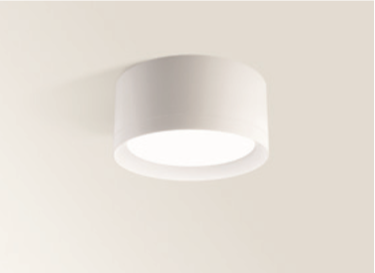 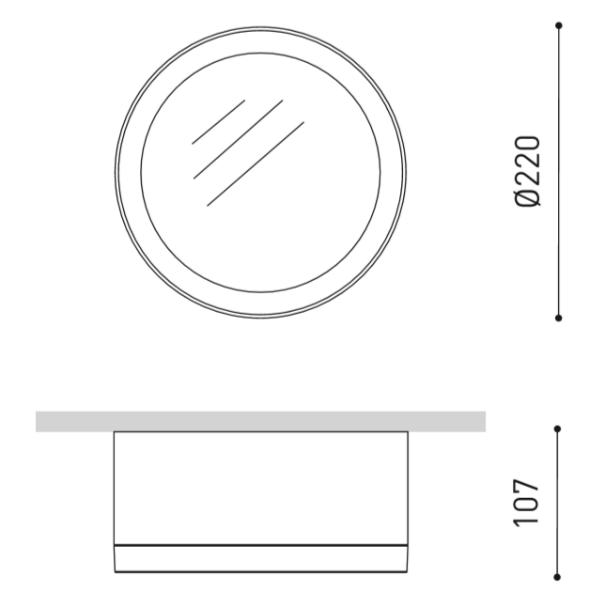 